CCSS Assessment Consortia Sample items Grade 6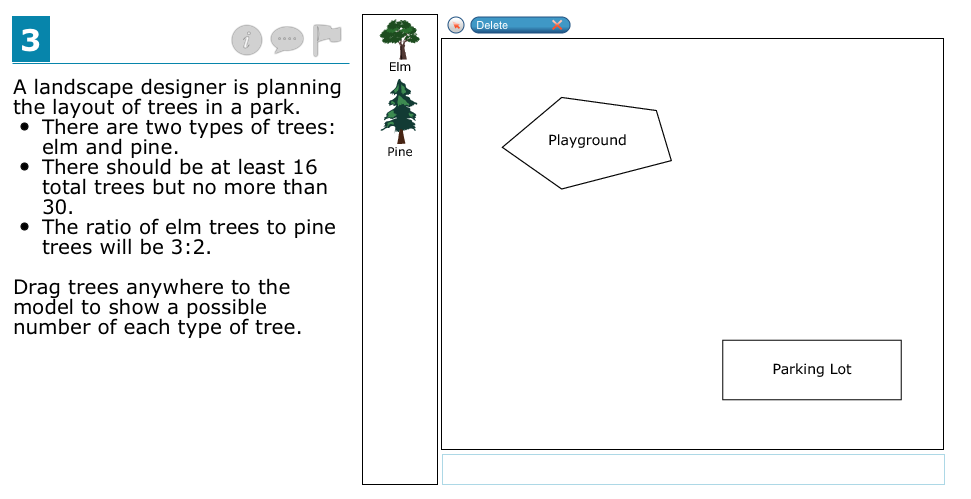 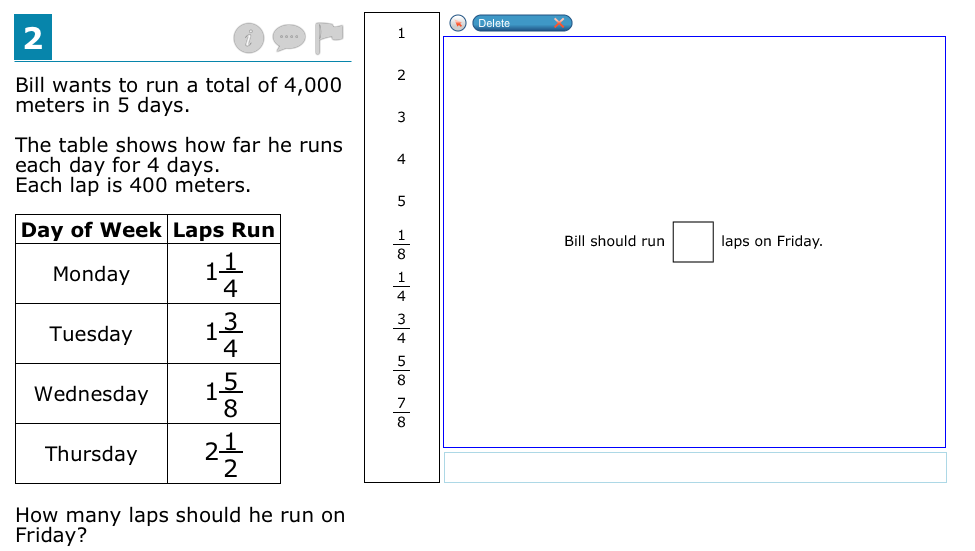 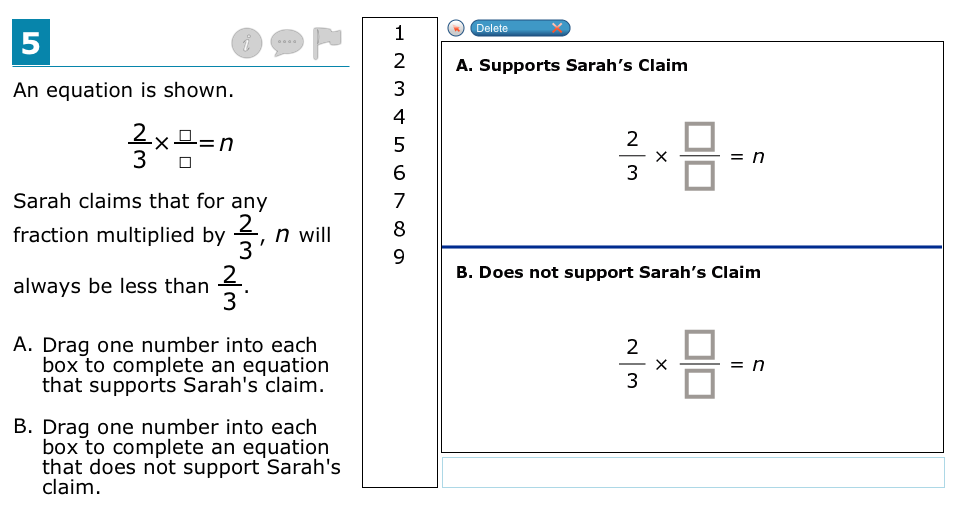 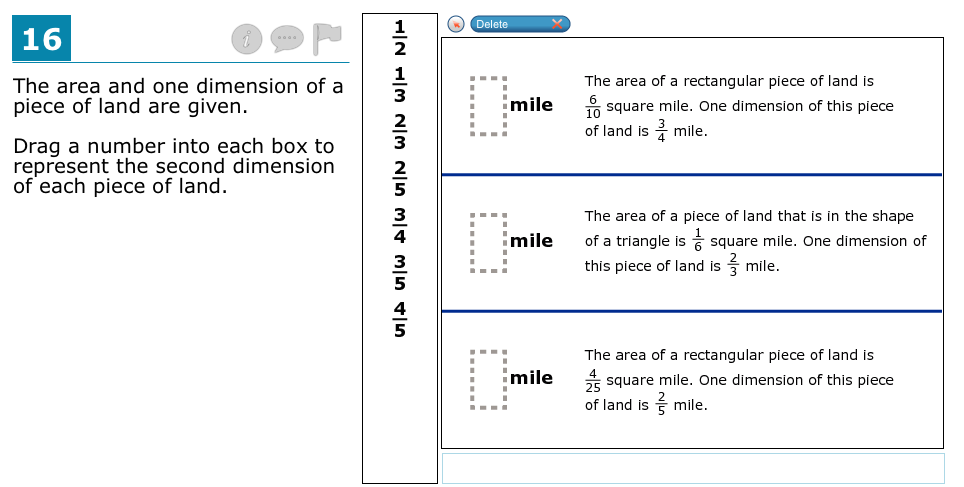 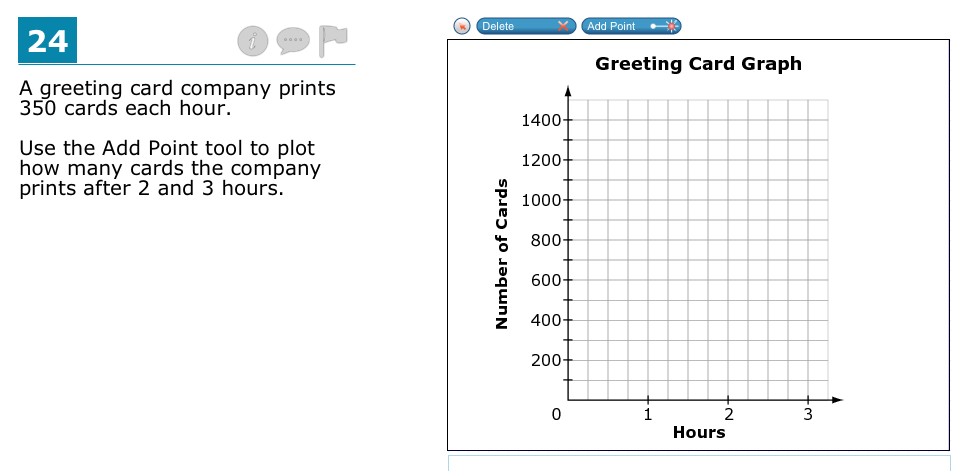 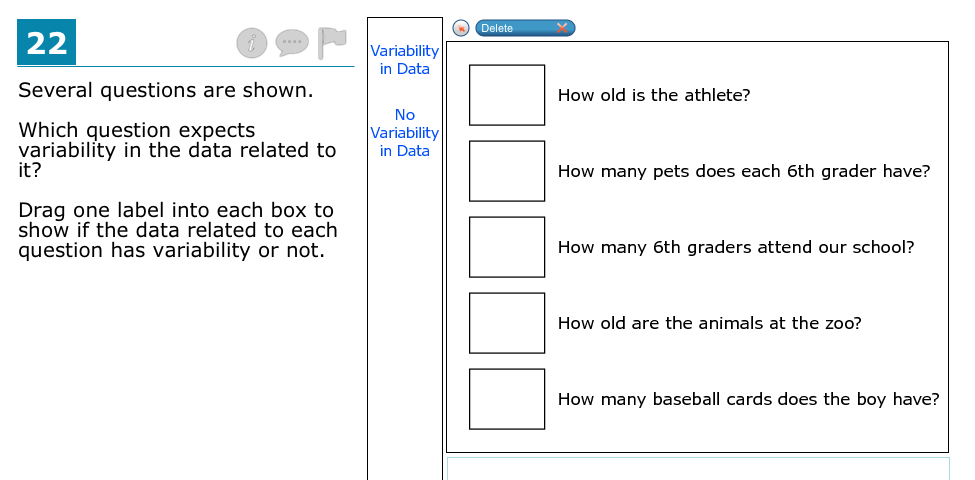 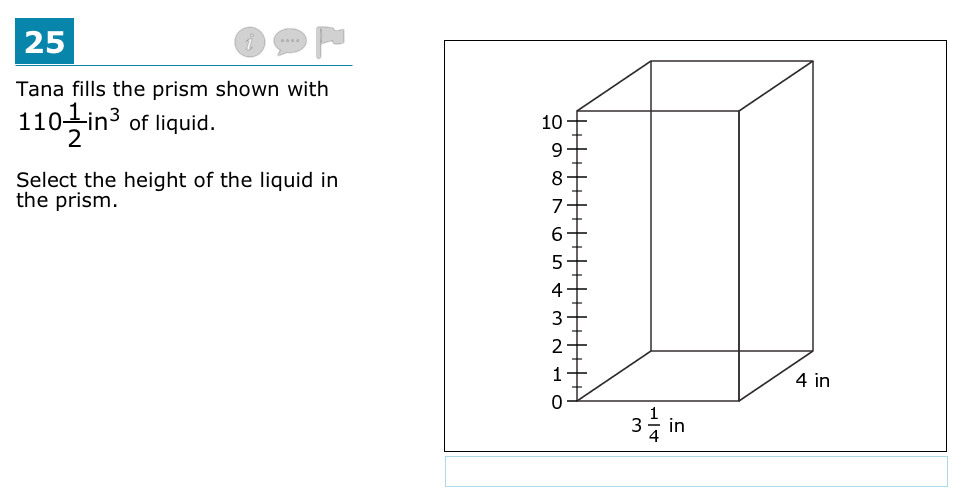 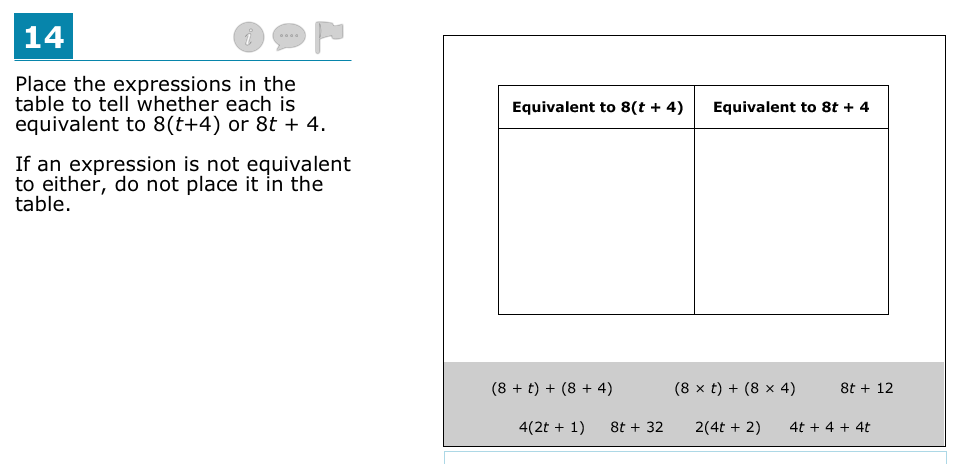 